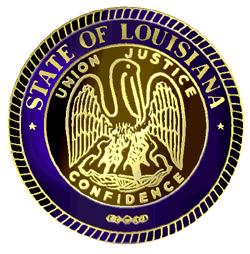 State of LouisianaDepartment of Health and HospitalsLouisiana Physical Therapy Board(337) 262-1043      FAX (337) 262-1054AGENDAJune 13, 20126:30	Call Meeting to order6:35	Meeting with ABS Design, Contractor7:15	Meeting with Monty Warren, Beau Box7:45	April Board Meeting Minutes8:00 	Devon Nolan request to address board/Dry Needling issue8:20	ReportsChairman’s ReportTreasurer’s ReportMarch 2012 actual vs. budgetSecuritiesP&P Expense ReimbursementExecutive Director’s ReportAshley HenkAnthony TiptonErica BaumProposal for new Telephone systemProposal for Website/database8:45	Rules and Regulations Implementation Issues9:30	New BusinessRecessJune 14, 20128:30	Meeting with Miciotto CM & Sons, Contractor9:30	LegalCorrected Opinion Letter Lobbying10:00	Board Monthly Call Discussion10:30	Unfinished Business	Task Tracker	CorrespondenceClarification of face to facedischarge summariesFW  Request for Reconsideration   Urgent MatterProvisional licenseesbrace practice act questionContracturesPT for early stepsevals  revals  billing  DRGPT PTA supervisionPalmetto Policy Statementboard questionPhysical Therapy Telemedicine Pilot in Louisianaphysician self-referralRequest for Participation in Research Study  Physical Therapists and Physical Therapist Assistant Board MembersSplintingWholesale Drug Board letterneedle electrical stim and scope op practicedischarge summariesFW  arizona billlicensure for foreign educatedPeru Mission Trip1:15    Monitoring Disciplined Therapists Report2:00   Investigation Summary Reports (one-on-one meetings)3:00   Adjournment 